QualityExported from METEOR(AIHW's Metadata Online Registry)© Australian Institute of Health and Welfare 2024This product, excluding the AIHW logo, Commonwealth Coat of Arms and any material owned by a third party or protected by a trademark, has been released under a Creative Commons BY 4.0 (CC BY 4.0) licence. Excluded material owned by third parties may include, for example, design and layout, images obtained under licence from third parties and signatures. We have made all reasonable efforts to identify and label material owned by third parties.You may distribute, remix and build on this website’s material but must attribute the AIHW as the copyright holder, in line with our attribution policy. The full terms and conditions of this licence are available at https://creativecommons.org/licenses/by/4.0/.Enquiries relating to copyright should be addressed to info@aihw.gov.au.Enquiries or comments on the METEOR metadata or download should be directed to the METEOR team at meteor@aihw.gov.au.Report on Government Services "> Effectiveness "> 
Quality
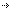 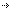 QualityIdentifying and definitional attributesIdentifying and definitional attributesItem type:Framework DimensionMETEOR identifier:392714Description:Quality indicators reflect the extent to which a service is suited to its purpose and conforms to specifications. Information about quality is particularly important when there is a strong emphasis on increasing efficiency (as indicated by lower unit costs). There is usually more than one way in which to deliver a service, and each alternative has different implications for both cost and quality. Information about quality is needed to ensure all relevant aspects of performance are considered.The Steering Committee's approach is to identify and report on aspects of quality, particularly actual or implied competence. Actual competence can be measured by the frequency of positive (or negative) events resulting from the actions of the service (for example, deaths resulting from health system errors such as an incorrect dose of drugs). Implied competence can be measured by proxy indicators, such as the extent to which aspects of a service (such as inputs, processes and outputs) conform to specifications, for example, the level of accreditation of public hospitals and aged care facilities.